                                 Emergency Action Plan and Order: Severe Allergy in School                                                                                                                                                                                                                  Mecklenburg County Public Health Important Information about Medication Admininstration in CMS Schools 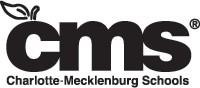 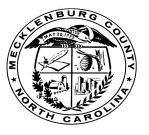 I have read and understand the “Important Information about Medication Administration in CMS Schools” in this action plan. I give permission for my child to receive the medications noted in this plan during school hours. I give permission for the healthcare provider, pharmacist and their staff to provide information to the school nurse about this medication and my child’s health. On behalf of my child, I release the Charlotte-Mecklenburg Board of Education, their agents and employees from any and all liability whatsoever that may result from my child taking this medication at school. Write on line below. Parent’s/Guardian’s Name (print) 	Signature 	Date CI 24 4/2019 	           Emergency Action Plan and Order: Severe Allergy in School 	 	                            Mecklenburg County Public Health     If Epinephrine is given (e.g., Auvi-Q, Epinephrine Auto-Injector, EpiPen): Stay with the student. ◼ Monitor alertness and breathing. ◼ Provide CPR if necessary. Have another person: ◼ Call 911 immediately. ◼ Notify school nurse, parent/guardian and principal. If symptoms are getting worse or not improving after 5 minutes, administer a one-time second dose in the anterolateral aspect of the opposite thigh (not in the same thigh as the first dose). 8/2019 rnl                                                                                                                                                                                                                                                 CI 24  School Name School Phone # Fax: For School Use Only (704) 432-2079  (School Health) Date Received/Receiver’s Signature: Medication Received?  yes      no Student’s Name (Please print.) Student’s Date of Birth Student’s Date of Birth Date Approved/Nurse’s Signature Entered in EHR?  yes      no Date Approved/Nurse’s Signature Entered in EHR?  yes      no Parent/Guardian: Please read both pages of the Action Plan. Sign and date the bottom of both pages to show your agreement. Parent/Guardian: Please read both pages of the Action Plan. Sign and date the bottom of both pages to show your agreement. Parent/Guardian: Please read both pages of the Action Plan. Sign and date the bottom of both pages to show your agreement. Student Self Carries    Medication in Health Room  Medication in Classroom • • • • When possible, medications should be taken before or after school. Administration of non-prescription medications at school is discouraged.  Written parent/guardian  consent and an order from a healthcare provider licensed in North Carolina are required for administering prescription and over-the-counter medications at school (CMS Policy JLCD/Regulation JLCDR). Contact the school nurse for help if relocating from another state with orders from an out-of-state provider. Some medications may not be suitable for a school setting. Additional documentation may be required for some medications (examples: research medications, medications with potential for immediate serious side effects). Contact the school nurse if you have questions.  Unless changed in writing, this plan will be used for the entire school year within which it was written. Medications are given by a nurse or trained CMS staff. When possible, medications should be taken before or after school. Administration of non-prescription medications at school is discouraged.  Written parent/guardian  consent and an order from a healthcare provider licensed in North Carolina are required for administering prescription and over-the-counter medications at school (CMS Policy JLCD/Regulation JLCDR). Contact the school nurse for help if relocating from another state with orders from an out-of-state provider. Some medications may not be suitable for a school setting. Additional documentation may be required for some medications (examples: research medications, medications with potential for immediate serious side effects). Contact the school nurse if you have questions.  Unless changed in writing, this plan will be used for the entire school year within which it was written. Medications are given by a nurse or trained CMS staff. • • • • • No medication will be given at school until this authorization has been approved by a school nurse.  New authorization forms are required at the beginning of every school year, when the dose or directions change, and when a new medication is prescribed. Parents/guardians must supply the medications.  Each medication must be in the original labeled container from the pharmacy or healthcare provider's office. Some pharmacies will provide an extra container for school use.  Information about this medication and the student’s health may be shared with other school staff or agents of the school to help assure the student’s safety and success at school.  The school nurse may contact the healthcare provider who prescribed the medication and the pharmacy where the prescription was filled to discuss this medication and the student’s health. No medication will be given at school until this authorization has been approved by a school nurse.  New authorization forms are required at the beginning of every school year, when the dose or directions change, and when a new medication is prescribed. Parents/guardians must supply the medications.  Each medication must be in the original labeled container from the pharmacy or healthcare provider's office. Some pharmacies will provide an extra container for school use.  Information about this medication and the student’s health may be shared with other school staff or agents of the school to help assure the student’s safety and success at school.  The school nurse may contact the healthcare provider who prescribed the medication and the pharmacy where the prescription was filled to discuss this medication and the student’s health. No medication will be given at school until this authorization has been approved by a school nurse.  New authorization forms are required at the beginning of every school year, when the dose or directions change, and when a new medication is prescribed. Parents/guardians must supply the medications.  Each medication must be in the original labeled container from the pharmacy or healthcare provider's office. Some pharmacies will provide an extra container for school use.  Information about this medication and the student’s health may be shared with other school staff or agents of the school to help assure the student’s safety and success at school.  The school nurse may contact the healthcare provider who prescribed the medication and the pharmacy where the prescription was filled to discuss this medication and the student’s health. Healthcare Provider’s Name / Address / Phone / Fax (please print or use stamp) Healthcare Provider’s Name / Address / Phone / Fax (please print or use stamp) Healthcare Provider’s Name / Address / Phone / Fax (please print or use stamp) Parent/Guardian Contact Information (please print) Parent/Guardian Contact Information (please print) Parent/Guardian Contact Information (please print) Parent/Guardian Parent/Guardian Parent/Guardian Phone: Phone: Phone: Phone: Phone: Parent/Guardian Parent/Guardian Parent/Guardian Phone: Phone: Phone: Phone: Phone: Student’s Name: Student’s Date of Birth: To be completed by student’s health care provider: If student is approved to self-carry and/or selfmedicate, also complete the identification section and Section 3 of the Medication Authorization for CMS Students (Med 1) form. Attach this form to the Medication Authorization form. To be completed by student’s health care provider: If student is approved to self-carry and/or selfmedicate, also complete the identification section and Section 3 of the Medication Authorization for CMS Students (Med 1) form. Attach this form to the Medication Authorization form. To be completed by student’s health care provider: If student is approved to self-carry and/or selfmedicate, also complete the identification section and Section 3 of the Medication Authorization for CMS Students (Med 1) form. Attach this form to the Medication Authorization form. To be completed by student’s health care provider: If student is approved to self-carry and/or selfmedicate, also complete the identification section and Section 3 of the Medication Authorization for CMS Students (Med 1) form. Attach this form to the Medication Authorization form. List student’s allergies:            Some Signs/Symptoms of Severe Allergic Reaction: Trouble breathing Wheezing Hoarseness (changes in the way voice sounds) Hives (raised reddened rash that may itch) Severe itching Swelling of the face, lips, mouth, or tongue Skin rash, redness, or swelling Fast heartbeat Weak pulse  Feeling very anxious Confusion Stomach pain Dizziness, fainting, or “passing out” (unconsciousness) Tightness in the chest or throat Difficulty swallowing, drooling, or slurred speech Tingling around the face or mouth List student’s allergies:            Some Signs/Symptoms of Severe Allergic Reaction: Trouble breathing Wheezing Hoarseness (changes in the way voice sounds) Hives (raised reddened rash that may itch) Severe itching Swelling of the face, lips, mouth, or tongue Skin rash, redness, or swelling Fast heartbeat Weak pulse  Feeling very anxious Confusion Stomach pain Dizziness, fainting, or “passing out” (unconsciousness) Tightness in the chest or throat Difficulty swallowing, drooling, or slurred speech Tingling around the face or mouth List student’s allergies:            Some Signs/Symptoms of Severe Allergic Reaction: Trouble breathing Wheezing Hoarseness (changes in the way voice sounds) Hives (raised reddened rash that may itch) Severe itching Swelling of the face, lips, mouth, or tongue Skin rash, redness, or swelling Fast heartbeat Weak pulse  Feeling very anxious Confusion Stomach pain Dizziness, fainting, or “passing out” (unconsciousness) Tightness in the chest or throat Difficulty swallowing, drooling, or slurred speech Tingling around the face or mouth List student’s allergies:            Some Signs/Symptoms of Severe Allergic Reaction: Trouble breathing Wheezing Hoarseness (changes in the way voice sounds) Hives (raised reddened rash that may itch) Severe itching Swelling of the face, lips, mouth, or tongue Skin rash, redness, or swelling Fast heartbeat Weak pulse  Feeling very anxious Confusion Stomach pain Dizziness, fainting, or “passing out” (unconsciousness) Tightness in the chest or throat Difficulty swallowing, drooling, or slurred speech Tingling around the face or mouth If ingestion of or contact with allergen is suspected and/or symptoms of a severe allergic reaction occur immediately give medication listed below. If ingestion of or contact with allergen is suspected and/or symptoms of a severe allergic reaction occur immediately give medication listed below. If ingestion of or contact with allergen is suspected and/or symptoms of a severe allergic reaction occur immediately give medication listed below. If ingestion of or contact with allergen is suspected and/or symptoms of a severe allergic reaction occur immediately give medication listed below. Name of Medication 	Dosage 	Route 	Possible Side Effects 	Dosage 	Route 	Possible Side Effects 	Dosage 	Route 	Possible Side Effects Epinephrine                  mg Intramuscular (Anterolateral aspect of thigh) Diphenhydramine                 mg                    Oral In my professional opinion, the medication noted above is necessary for this student if an allergic reaction occurs at school.  In my professional opinion, the medication noted above is necessary for this student if an allergic reaction occurs at school.  In my professional opinion, the medication noted above is necessary for this student if an allergic reaction occurs at school.  Health Care Provider Name (print): Health Care Provider Signature: Date:  I have reviewed this Emergency Action Plan and agree with this plan. I agree to school staff being trained to administer the medication. I have reviewed this Emergency Action Plan and agree with this plan. I agree to school staff being trained to administer the medication. I have reviewed this Emergency Action Plan and agree with this plan. I agree to school staff being trained to administer the medication. Preferred Hospital: Parent/Guardian Signature: Date:  